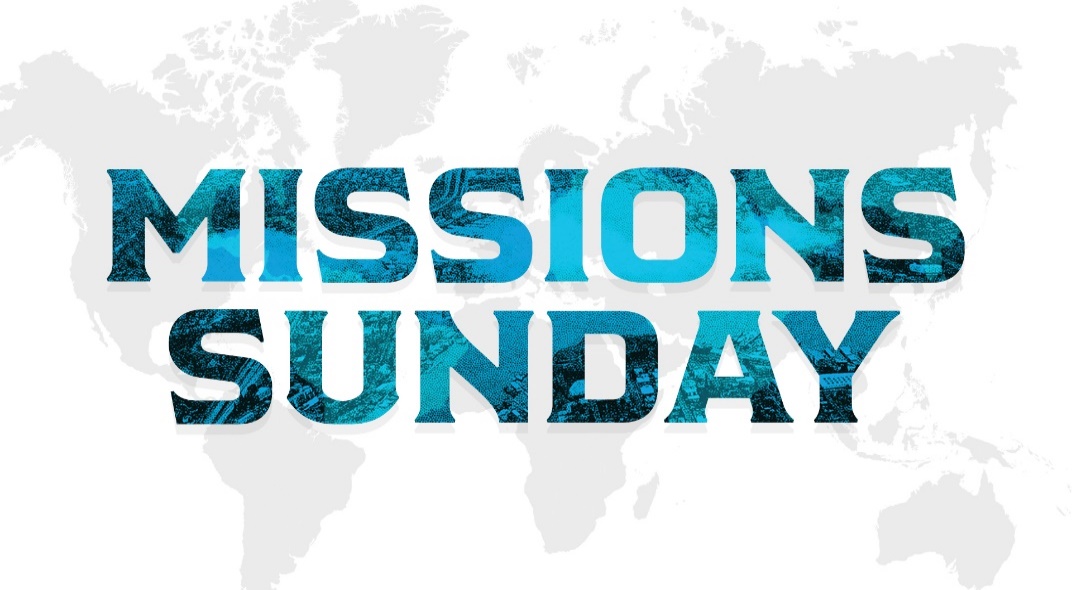 To give online or to make a Missions Faith promise, go to https://jamesriver.online/mission-sunday/!We would ask that you limit your LG gatherings to 25 (adults and children). Social Distancing and Care: Please continue to practice social distancing when meeting in person.This Week’s Icebreaker Question:Where have you ever dreamed of going to for a mission trip? Or share your most memorable mission trip experience.Sermon Specific Questions:f but in a different way. They received power from the Holy Spirit and declared the Good News of Jesus all over the world, how does this same scenario play out in our world today? Church planting is the biblical model for reaching people! Share the ways you have seen healthy churches multiply.We plant churches because Jesus  Church. Spend some time in prayer and sharing how you and your group can be the hands and feet of Jesus as a Life Group through the local church by serving together or meeting a need as a group.